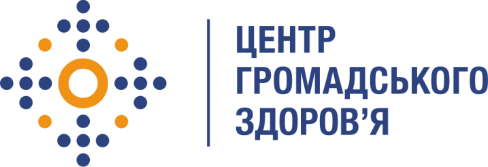 Державна установа 
«Центр громадського здоров’я Міністерства охорони здоров’я України» оголошує конкурс на посаду Фахівця  з вірусних гепатитів та опіоїдної залежності в рамках програми Глобального фонду «Прискорення прогресу у зменшенні тягаря туберкульозу та ВІЛ-інфекції в України»Назва позиції:  Фахівець з вірусних гепатитів та опіоїдної залежностіРівень зайнятості: постійнаІнформація щодо установи:Головним завданнями Державної установи «Центр громадського здоров’я Міністерства охорони здоров’я України» (далі – Центр є діяльність у сфері громадського здоров’я. Центр виконує лікувально-профілактичні, науково-практичні та організаційно-методичні функції у сфері охорони здоров’я з метою забезпечення якості лікування хворих на соціально небезпечні захворювання, зокрема ВІЛ/СНІД, туберкульоз, наркозалежність, вірусні гепатити тощо, попередження захворювань в контексті розбудови системи громадського здоров’я. Центр приймає участь в розробці регуляторної політики і взаємодіє з іншими міністерствами, науково-дослідними установами, міжнародними установами та громадськими організаціями, що працюють в сфері громадського здоров’я та протидії соціально небезпечним захворюванням.Основні обов'язки:1. Участь у розвитку програм діагностики та лікування психічних та поведінкових розладів, пов’язаних із вживанням опіоїдів, програм замісної підтримувальної терапії (далі – ЗПТ) та вірусних гепатитів на національному та регіональному рівні.2. Підготовка пропозицій та участь у розробці заходів щодо покращення надання послуг особам з психічними та поведінковими розладами внаслідок вживання психоактивних речовин та вірусним гепатитом.3. Здійснення візитів технічної підтримки до закладів охорони здоров’я з метою надання їм на місцях організаційно-методичної підтримки щодо організації лікування хворих, залучення їх до програм діагностики та лікування, ведення обліково-звітної документації, моніторингу діяльності.4. Взаємодія з державними та неурядовими організаціями, проектами міжнародної технічної підтримки, що задіяні до надання послуг, розробки політик тощо за напрямами ЗПТ та ВГ.5. Збір, узагальнення та аналіз даних рутинної статистики щодо надання послуг ЗПТ та ВГ на національному та регіональному рівні, аналіз індикаторів ефективності реалізації програми та формування рекомендації щодо покращення стану їх виконання.6. Підготовка аналітичних довідок, рекомендацій та інших матеріалів за результатами проведеного аналізу.7.  Реалізація заходів із впровадження медичної інформаційної системи пацієнтів ЗПТ в регіонах: надання технічної допомоги з впровадження системи в регіонах, ведення комунікації з регіональними фахівцями, участь   в проведенні навчання, моніторинг та аналіз індикаторів тощо.  8. Участь у розробці медичної інформаційної системи пацієнтів ВГ.9. Організація та контроль документообігу в межах діяльності відділу (контроль своєчасної подачі звітів консультантів, перевірка звітів виконавців робіт, супровід підписання договорів, актів, рахунків, підготовка відомостей для виплат винагород консультантам, задіяних до реалізації діяльності тощо)10. Взаємодія з структурними підрозділами з питань охорони здоров’я обласних та Київської міської державних адміністрацій щодо покрашення якості послуг, шляхів розширення програми та впровадження кращих практик до надання таких послуг, включаючи організацію інтегрованих послуг та послуг із залученням первинної ланки медичної допомоги.10. Реалізація заходів та активностей відповідно до плану діяльності відділу, включаючи реалізацію заходів, що фінансуються проектами міжнародної технічної підтримки.  Вимоги до професійної компетентності:Вища освіта за напрямом соціальна робота, громадське здоров’я, лікувальна справа буде перевагою.Досвід роботи за напрямом зменшення шкоди, замісної підтримувальної терапії, ВІЛ/СНІД та вірусних гепатитів буде перевагою.  Досвід роботи з базами даних, реєстрами, масивами даних, аналітичними системами.  Відмінне володіння пакетом MSOffice (Excel Access тощо).  Знання нормативно-правової бази, сучасних керівництв та стандартів щодо роботи з особами, які мають психічні та поведінкові розлади пов’язані із вживанням опіоїдів та вірусних гепатитів. Досвід написання аналітичних матеріалів, проведення моніторингу та оцінки. Резюме мають бути надіслані електронною поштою на електронну адресу: vacancies@phc.org.ua. В темі листа, будь ласка, зазначте: «004-2023 Фахівець з вірусних гепатитів та опіоїдної залежності»Термін подання документів – до 13 січня 2023 року, реєстрація документів 
завершується о 18:00.За результатами відбору резюме успішні кандидати будуть запрошені до участі у співбесіді. У зв’язку з великою кількістю заявок, ми будемо контактувати лише з кандидатами, запрошеними на співбесіду. Умови завдання та контракту можуть бути докладніше обговорені під час співбесіди.Державна установа «Центр громадського здоров’я Міністерства охорони здоров’я України» залишає за собою право повторно розмістити оголошення про вакансію, скасувати конкурс на заміщення вакансії, запропонувати посаду зі зміненими обов’язками чи з іншою тривалістю контракту.